Исп. Гришечкина 51807Humanitarian project  «The Path of Good» - improvement of medical and social help provided to the citizens of pension age and disabled people of Miory district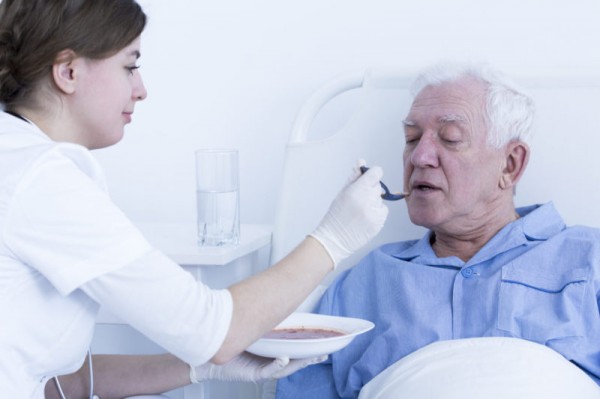 Prepared by Mrs. Grishechkina 51807Гуманитарный проект «Дорогою добра» - усовершенствование медико-социальной помощи, оказываемой гражданам пенсионного возраста и инвалидам Миорского районаГуманитарный проект «Дорогою добра» - усовершенствование медико-социальной помощи, оказываемой гражданам пенсионного возраста и инвалидам Миорского района1.  Наименование проекта: «Дорогою добра»1.  Наименование проекта: «Дорогою добра»2. Срок реализации проекта: 2 года2. Срок реализации проекта: 2 года3. Организация – заявитель, предлагающая проект: Учреждение здравоохранения «Миорская центральная районная больница»3. Организация – заявитель, предлагающая проект: Учреждение здравоохранения «Миорская центральная районная больница»4. Цели проекта:- развитие региона для обеспечения доступности медицинской помощи;-усовершенствование медико-социальной помощи, оказываемой гражданам пенсионного возраста и инвалидам Миорского района, страдающим хроническими заболеваниями и нуждающимся в медицинском наблюдении и уходе; - осуществление социальной защиты одиноких граждан пенсионного возраста и инвалидов, медицинского наблюдения и ухода, комплекса симптоматической терапии и методов физической реабилитации и других мероприятий, направленных на поддержание активной жизнедеятельности.4. Цели проекта:- развитие региона для обеспечения доступности медицинской помощи;-усовершенствование медико-социальной помощи, оказываемой гражданам пенсионного возраста и инвалидам Миорского района, страдающим хроническими заболеваниями и нуждающимся в медицинском наблюдении и уходе; - осуществление социальной защиты одиноких граждан пенсионного возраста и инвалидов, медицинского наблюдения и ухода, комплекса симптоматической терапии и методов физической реабилитации и других мероприятий, направленных на поддержание активной жизнедеятельности.5. Задачи, планируемые к выполнению в рамках реализации проекта: -совершенствование работы по организации питания пациентов с учетом особенностей режима питания в соответствии с врачебными рекомендациями;-укрепление материально-технической базы пищеблока приведение в соответствие с современными требованиями;-повышение культуры обслуживания пациентов в учреждении.5. Задачи, планируемые к выполнению в рамках реализации проекта: -совершенствование работы по организации питания пациентов с учетом особенностей режима питания в соответствии с врачебными рекомендациями;-укрепление материально-технической базы пищеблока приведение в соответствие с современными требованиями;-повышение культуры обслуживания пациентов в учреждении.6. Целевая группа:- граждане пенсионного возраста и инвалиды Миорского района, страдающие хроническими заболеваниями и нуждающиеся в медицинском наблюдении и уходе, ставшие пациентами Дисненской больницы сестринского ухода.6. Целевая группа:- граждане пенсионного возраста и инвалиды Миорского района, страдающие хроническими заболеваниями и нуждающиеся в медицинском наблюдении и уходе, ставшие пациентами Дисненской больницы сестринского ухода.7. Краткое описание мероприятий в рамках проекта:  -произвести реконструкцию здания кухни Дисненской больницы сестринского ухода;-оснащение здания кухни технологическим оборудованием;-замена устаревшего и установка нового оборудования;- расширение ассортимента блюд лечебного питания;- повышение качества кулинарной обработки блюд.7. Краткое описание мероприятий в рамках проекта:  -произвести реконструкцию здания кухни Дисненской больницы сестринского ухода;-оснащение здания кухни технологическим оборудованием;-замена устаревшего и установка нового оборудования;- расширение ассортимента блюд лечебного питания;- повышение качества кулинарной обработки блюд.8. Общий объем финансирования (в долларах США): 8. Общий объем финансирования (в долларах США): Источник финансированияОбъем финансирования (в долларах США)Средства донора20 000Софинансирование5 0008. Место реализации проекта (область/район, город): Витебская область, Миорский район, г.Дисна, ул.Кузьмина,268. Место реализации проекта (область/район, город): Витебская область, Миорский район, г.Дисна, ул.Кузьмина,269. Контактное лицо: инициалы, фамилия, должность, телефон, адрес электронной почты8 (02152) 51801, главный врач Сивая Елена Федоровна, miorrtmo@vitebsk.by9. Контактное лицо: инициалы, фамилия, должность, телефон, адрес электронной почты8 (02152) 51801, главный врач Сивая Елена Федоровна, miorrtmo@vitebsk.by1. The project’s name: «The Path of Good»1. The project’s name: «The Path of Good»2. Project implementation time: 2 years2. Project implementation time: 2 years3. The company - applicant, offering the project: Public health facility “Miory central district hospital”3. The company - applicant, offering the project: Public health facility “Miory central district hospital”4. Project’s objectives:- development of the region with provision of access to medical care;- improvement of medical and social help provided to the citizens of pension age and disabled people of Miory district, suffering from chronic illnesses and having need for medical surveillance and care;- exercising the social protection of lonely people of pension age and disabled people, provision of medical surveillance and care, implementation the complex of disease-management therapy and methods of physical rehabilitation and other measures targeting to support the active vital activity.4. Project’s objectives:- development of the region with provision of access to medical care;- improvement of medical and social help provided to the citizens of pension age and disabled people of Miory district, suffering from chronic illnesses and having need for medical surveillance and care;- exercising the social protection of lonely people of pension age and disabled people, provision of medical surveillance and care, implementation the complex of disease-management therapy and methods of physical rehabilitation and other measures targeting to support the active vital activity.5. Targets to be achieved within the frame of project implementation: - improvement of patient nutrition management, considering specific nutrition pattern /prescription and the recommendation of doctors;- improvement the material and technical resources of the catering department and bringing it to conformity with up-to-date requirements; - improvement of patients’ service culture in the hospital5. Targets to be achieved within the frame of project implementation: - improvement of patient nutrition management, considering specific nutrition pattern /prescription and the recommendation of doctors;- improvement the material and technical resources of the catering department and bringing it to conformity with up-to-date requirements; - improvement of patients’ service culture in the hospital6. Target group:- citizens of pension age and disabled people of Miory district, suffering from chronic illnesses and those in need of medical surveillance and care, and who have become patients of the nursing care hospital in Disna.6. Target group:- citizens of pension age and disabled people of Miory district, suffering from chronic illnesses and those in need of medical surveillance and care, and who have become patients of the nursing care hospital in Disna.7. Short description of activities within the project:- renovation of the kitchen facility of the nursing care hospital in Disna- furnishing of the kitchen facility with technological equipment - removal of the old equipment and installation of the new one7. Short description of activities within the project:- renovation of the kitchen facility of the nursing care hospital in Disna- furnishing of the kitchen facility with technological equipment - removal of the old equipment and installation of the new one8. Total amount of funding (US $):8. Total amount of funding (US $):Source of fundingAmount of funding (US $)Donator amounts20 000Cofunding5 0008. Location of the project implementation (region/district, town): Vitebsk region, Miory district, Disna, Kuzmina St.,268. Location of the project implementation (region/district, town): Vitebsk region, Miory district, Disna, Kuzmina St.,269. Contact person:Full name, position, telephone, email address8 (02152) 51801, Head physician, Mrs. Sivaya Elena Fedorovnamiorrtmo@vitebsk.by9. Contact person:Full name, position, telephone, email address8 (02152) 51801, Head physician, Mrs. Sivaya Elena Fedorovnamiorrtmo@vitebsk.by